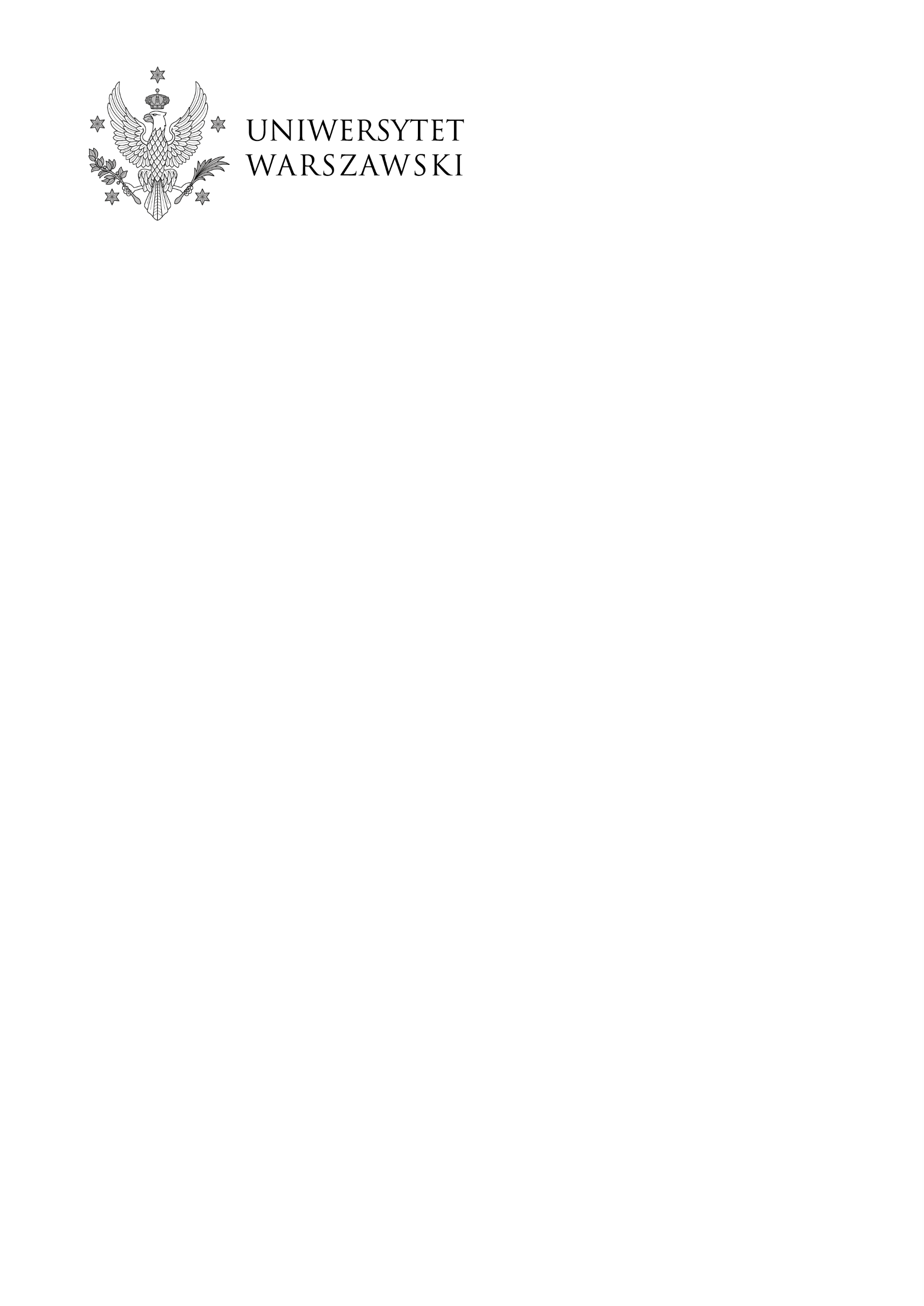 Warszawa, dnia 07.02.2023 r.DZP-361/70/2022/KSU/130Do wszystkich zainteresowanychDotyczy: postępowania o udzielenie zamówienia publicznego w trybie podstawowym nr DZP-361/70/2022 pn. „Rozbudowa, konfiguracja oraz serwis i hosting oprogramowania BHTOM, CDPHOTsvc i CPCS”Zamawiający działając zgodnie z art. 253 ust. 2 ustawy Prawo zamówień publicznych z dnia z dnia 11 września 2019 roku – Prawo zamówień publicznych, (Dz. U. z 2022 r., poz. 1710, z późn. zm.), zwanej dalej „ustawą Pzp”, informuje, że:1. za najkorzystniejszą uznał ofertę firmy:Akond Media Sp. z o. o.ul. Wałbrzyska 6,8 52-314 WrocławUzasadnienie wyboru:Jedyna złożona oferta, która spełnia wszystkie wymagania przedstawione w ustawie Pzp i specyfikacji warunków zamówienia.2. w postępowaniu wpłynęła 1 oferta:3. Punktacja przyznana ofertom w każdym kryterium oceny ofert wraz z łączną punktacją:W imieniu ZamawiającegoPełnomocnik Rektora ds. zamówień publicznychmgr Piotr SkuberaNr ofertyNazwa (firma) i adres wykonawcy1Akond Media Sp. z o. o.ul. Wałbrzyska 6,8 52-314 WrocławNumer ofertyLiczba pkt w kryteriumcena – 60 %Liczba pkt w kryterium termin wykonania rozszerzenia oprogramowania BHTOM, CDPHOTsvc i CPCS /T/- 40 %Razem160,00 pkt40,00 pkt100,00 pkt